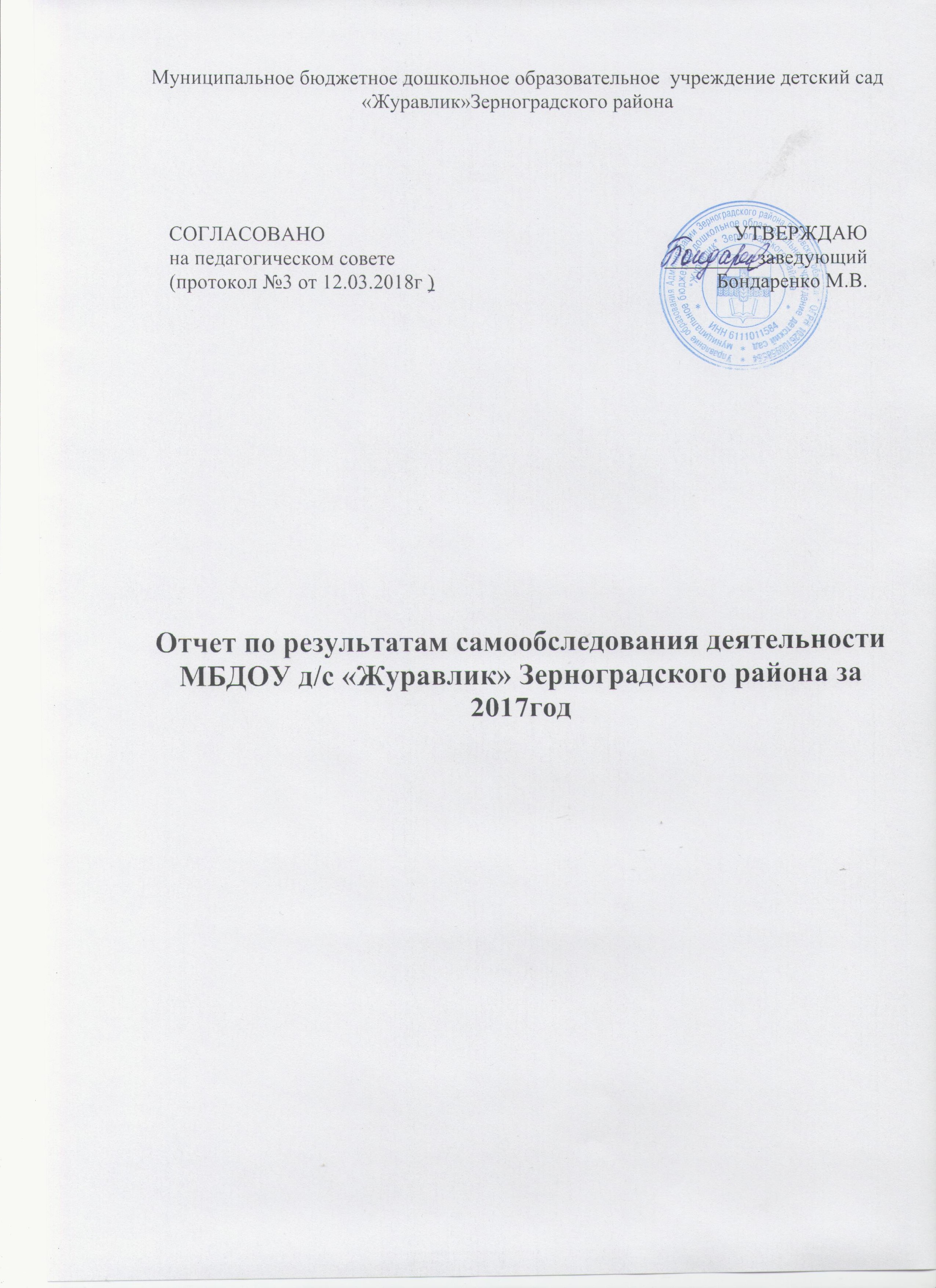 СОДЕРЖАНИЕ:1.Общие сведения ……………………………………………………………..22.Оценка системы управления организацией ……………………………….33. Оценка образовательной деятельности, организации учебного процесса.…………………………………………………………………………………..44. Контингент воспитанников…………………………………………………55. Режим работы………………………………………………………………..66. Оценка материально – технической базы………………..………………...67. Оценка качества кадрового обеспечения…………………………………..78. Информационная открытость ………………………………………………109. Состояние здоровья воспитанников. ……………………………………….1010. Обеспечение безопасности ………………………………...........................1111.  Работа с родителями ……………………………………………………….1212. Результаты анализа показателей деятельности организации…………….1313. Перспективы развития МБДОУ……………………………………………14  Отчет по результатам самообследования деятельности МБДОУ д/с «Журавлик» Зерноградского района за 2017   годВ соответствии с пунктом 3 части 2 статьи 29 Федерального закона от 29 декабря 2012г. №273-ФЗ «Об образовании в Российской Федерации», Приказом Министерства образования и науки Российской Федерации от 14 июня . №462 г. Москва «Об утверждении Порядка проведения самообследования образовательной организацией» и Приказом Министерства образования и науки Российской Федерации от 10 декабря . №1324 «Об утверждении показателей деятельности образовательной организации, подлежащей самообследованию», приказа Минобрнауки России от 14.12.2017 года №1218 «О внесении изменений в Порядок проведения самообследования образовательной организации, приказом  Минобрнауки России 14.06.2013г №462 в МБДОУ д/с «Журавлик» Зерноградского района проведено самообследование.Цель самообследования – обеспечение доступности и открытости информации о деятельности организации, определение позитивных и негативных тенденций в образовательном процессе, разработка вариантов корректировки негативных тенденций, а также подготовка отчета о результатах самообследования.Процедура самообследования проводилась по следующим этапам:Планирование и подготовка работ по самообследованию учреждения (приказ от 16.01.2018 года №8 о проведении самоанализа, состав рабочей группы, план - график);Организация и проведение самообследования в учреждении;Обобщение полученных результатов и на их основе формирование отчета;Размещение отчета на официальном сайте МБДОУ д/с «Журавлик» Зерноградского района в сети «Интернет» и направление его Учредителю.В процессе самообследования проводилась оценка образовательной деятельности, системы управления учреждения, организации образовательного процесса, качества кадрового, учебно-методического, информационного обеспечения, материально-технической базы, функционирования внутренней системы оценки качества образования, а также анализ показателей деятельности организации.                                                 1.  Общие сведенияНаименование: Муниципальное бюджетное  дошкольное  образовательное  учреждение  детский  сад  «Журавлик»  Зерноградского  районаУчредитель: Управление  образования  Администрации  Зерноградского  района Место нахождения, почтовый адрес Учредителя: 347723  Россия,Ростовская  обл, Зерноградский  район, х.Гуляй – Борисовка, ул.Ленина дом № 58/6Год основания детского сада:     1985 г.Лицензия:  № 4420 от 26 февраля 2015 г. Серия  61Л01 № 0002055    Устав: Устав МБДОУ д/с «Журавлик»  зерноградского  района  утвержден Приказом  Управления  образования  Администрации  Зерноградского  района  Ростовской  области от 26.01.2015 г № 51Режим работы:    Понедельник-пятница: с 7.30 до 17.00, выходные дни: суббота, воскресеньеКоличество групп:     всего в МБДОУ «Журавлик» - 4 группы ,  имеется  филиал  д/с «Аленка» расположенный  по  адресу: Россия, Ростовская  обл., Зерноградский  район, с.Светлоречное, ул.Пришкольная 25 с  1-ой  разновозрастной  группой.6.    Юридический и фактический адрес: 347723  Россия,Ростовская  обл, Зерноградский  район, х.Гуляй – Борисовка, ул.Ленина дом № 58/6Телефон: (886359) 93-2-84Адрес сайта в Интернете: http://www.borisovka-juravlik.ru/Адрес электронной почты: juravkik58@mail.ruФИО руководителя:   Бондаренко Марина ВладимировнаСтарший воспитатель: Романченко  Людмила  НиколаевнаЗаместитель заведующего по АХР: Рябоконь  Екатерина  ВикторовнаДетский сад – это отдельно стоящее здание, расположенное внутри жилого комплекса х.Гуляй - Борисовка. Ближайшее окружение: Гуляй – Борисовская  школа,  гуляй – Борисовское СДК, сельская библиотека, правление  «СХП» Мечетинское,  сельская  поселковая  Администрация. Участок озеленен,  территория учреждения ограждена металлическим забором, хорошо благоустроена. Имеется большое количество зеленых насаждений: деревьев, кустарников; в летнее время разбиваются цветники. Спортивная площадка на территории представлена спортивными сооружениями.Деятельность МБДОУ направлена на создание условий развития дошкольников, открывающих возможности для позитивной социализации ребёнка, его всестороннего личностного развития, развития инициативы и творческих способностей на основе сотрудничества со взрослыми и сверстниками в соответствующих дошкольному возрасту видах деятельности.2. Оценка системы управления организацией.   Управление дошкольным образовательным учреждением осуществляется в соответствии с действующим законодательством Российской Федерации на основе сочетания принципов единоначалия и коллегиальности. Единоличным исполнительным органом ДОУ является заведующий, который осуществляет текущее руководство деятельностью учреждения.                                                                                      В ДОУ разработан пакет документов, регламентирующих его деятельность: устав ДОУ, локальные акты, договоры с родителями, педагогическими работниками, техническим персоналом, должностные инструкции. Имеющаяся структура системы управления соответствует уставу ДОУ и функциональным задачам ДОУ. Организационная структура управления дошкольным учреждением представляет собой совокупность всех органов с присущими им функциями. В ДОУ функционируют коллегиальные органы управления: Общее собрание работников образовательного учреждения, Педагогический совет. Деятельность коллегиальных органов управления осуществляется в соответствии с Положениями.В образовательной организации соблюдаются социальные гарантии участников образовательного процесса. Контроль является неотъемлемой частью управленческой системы ДОУ (предупредительный, оперативный, тематический). Результаты контроля обсуждаются на рабочих совещаниях и педагогических советах с целью дальнейшего совершенствования образовательной работы.Все виды контроля проводятся с целью изучения образовательного процесса и своевременного оказания помощи педагогам в педагогическом процессе, являются действенным средством стимулирования педагогов к повышению качества образования.Система управления в ДОУ обеспечивает оптимальное сочетание традиционных и современных тенденций: программирование деятельности ДОУ в режиме развития, обеспечение инновационного процесса в ДОУ, комплексное сопровождение развития участников образовательной деятельности, что позволяет эффективно организовать образовательное пространство дошкольного учреждения.Вывод: Структура и механизм управления дошкольного учреждения позволяют обеспечить стабильное функционирование, способствуют развитию инициативы участников образовательного процесса (педагогов, родителей (законных представителей), детей) и сотрудников ДОУ.3.Оценка образовательной деятельности, организации учебного процессаОсновная образовательная программа  разработана в соответствии с ФГОС ДО  (Приказ Минобрнауки России от 17.10.2013 г. № 1155) и Примерной  основной образовательной программой  ДО, одобренной решением федерального учебно-методического объединения по общему образованию (протокол от 20.05.2015 г.)., утверждена  заведующим М.В.Бондаренко (приказ № 60 от 01.09.2015 г.) и рассмотрена педагогическим советом ДОУ (протокол № 1 от 30.08.2015г). Основной программой, реализуемой в ДОУ, обеспечивающей целостность воспитательно-образовательного процесса, является примерная основная общеобразовательная программа дошкольного образования  «Детство»/ Т.И.Бабаева, А.Г.Гогоберидзе, З.А.Михайлова и др.- СПб.: ООО «Издательство «Детство – Пресс». 2013. – 528 с. Данный вариант программы «Детство» полностью соответствует ФГОС ДО. Новизна программы определяется тем, что в ней впервые реализован подход к организации целостного развития и воспитания ребенка дошкольного возраста как субъекта детской деятельности и поведения.	Наряду с комплексной программой, используется ряд парциальных   программ: «Физическая культура – дошкольникам» Л.Д.Глазыриной,  программа экологического образования детей «Мы» Н.Н. Кондратьевой,  «Основы безопасности детей дошкольного возраста» Р.Б.Стеркиной, О.А.Князевой,  «Цветные ладошки» И.А.Лыковой,  программа музыкального воспитания детей дошкольного возраста «Ладушки» И.М. Каплуновой, «Са-фи-дансе» Ж.Е.Фирилевой, Е.Г.Сайкиной,  региональная программа «Родники Дона» Р.М.Чумичевой, О.Л.Ведмедь, «Театр — творчество — дети» Н.Д.Сорокиной, Л.Г.Миланович.    Разработанная в соответствии с материально-техническими, кадровыми условиями ДОУ, ООП определяет содержание и организацию  образовательного процесса для детей дошкольного возраста в соответствии с ФГОС ДО, является собственной нетрадиционной моделью организации воспитания, образования и развития дошкольников с учетом конкретных условий и особенностей контингента воспитанников.    Содержание основной образовательной программы дошкольного образования ДОУ включает совокупность направлений развития ребенка – физического, социально-коммуникативного, познавательного,  речевого и художественно-эстетического во всех пяти взаимодополняющих образовательных областях, и обеспечивает полноценное проживание ребенком всех этапов детства,  индивидуализацию дошкольного образования.                                                                  Образовательный процесс включает в себя: образовательную деятельность, осуществляемую в процессе организации различных видов детской деятельности (игровой, коммуникативной, трудовой, познавательно-исследовательской, конструирования, восприятия художественной литературы и фольклора, музыкальной, изобразительной, двигательной); образовательную деятельность, осуществляемую в ходе режимных моментов; самостоятельную деятельность детей; индивидуальную работу с детьми; взаимодействие с семьями воспитанников.Построение образовательного процесса основывается на адекватных возрасту формах работы с детьми. Работа с дошкольниками предполагает четкую организацию пребывания детей в детском саду, правильное распределение нагрузки в течение дня, координацию и преемственность в работе воспитателей, музыкальных руководителей и инструктора по физкультуре.Вывод: Образовательный процесс в ДОУ организован в соответствии с государственной политикой в сфере образования, ФГОС ДО, образовательной программой дошкольного образования, которая реализуется в полном объеме, о чем свидетельствует педагогический мониторинг.4.Контингент воспитанниковДетский сад функционирует с 1985года, рассчитан на 6 групп, в настоящее время  в МБДОУ функционирует   4 группы общей численностью 100 детей, укомплектованных по возрастному принципу,(филиал 1  разновозрастная группа-23 чел). Комплектование групп воспитанниками осуществляется на основании Устава ДОУ, правил приема детей в дошкольное образовательное учреждение.В детский сад принимаются дети с 2 лет до 7 лет в соответствии с электронной базой данных очередников.5.Режим работыДетский сад МБДОУ работает по пятидневной рабочей неделе, выходные дни суббота, воскресенье; дополнительные выходные дни устанавливаются согласно действующему законодательству. Режим работы – 9.5 часов в день (с 7.30.до 17.00 часов). Филиал д/с «Аленка»- 10.5 часов. Отношения учреждения с родителями определяются договором о сотрудничестве, который заключается при приеме ребенка в детский сад.6. Оценка материально-технической базыВ учреждении имеется достаточная материально-техническая база, создана предметно-развивающая среда, соответствующая всем современным санитарным, методическим требованиям. Здание детского сада светлое, имеется центральное отопление, вода, канализация, сантехническое оборудование в хорошем состоянии. Во всех 6 групповых  комнатах  спальные комнаты  отделены друг от друга.
В детском саду имеются:групповые помещения - 6кабинет заведующего - 1методический кабинеткабинет психолога - 1музыкальный зал-1физкультурный зал - 1пищеблок – 1столовая - 1прачечная - 1медицинский кабинет-1                 центр художественной деятельности – 1Все кабинеты оформлены. При создании предметно-развивающей пространственной среды учитываются возрастные, индивидуальные особенности детей каждой группы. Групповые комнаты зонированы, включают игровую, учебную, обеденную зоны. Группы регулярно пополняются современным игровым оборудованием, новой мебелью. Имеется следующее техническое оборудование:Интерактивная доска - 0Мультимедиапроектор – 1Экран для мультимедиа – 2Музыкальный центр - 2Ноутбук – 0Компьютер – 3Телевизор – 1МФУ – Принтер – 3Цифровой фотоаппарат – 1Вывод: Материально-техническая база ДОУ находится в удовлетворительном состоянии. Для повышения качества предоставляемых услуг необходимо дальнейшее оснащение современным оборудованием для осуществления образовательной деятельности с учетом новых требований.7.  Оценка качества кадрового обеспеченияПедагоги являются наиболее активным и существенным элементом в организационной структуре дошкольного учреждения.Качественный состав педагогического коллектива Уровень квалификации за три года:Стажевые показатели на момент аттестации:Участие педагогов в методической работе на уровне ДОУ осуществляется как через традиционные формы развития профессиональной компетенции (семинары, педагогические советы, круглые столы, консультации), так и через технологии развития профессиональной компетенции с использованием активных методов обучения (семинары-практимумы, деловые игры, анализ видеоматериалов, тренинги). Взаимообучение и развитие профессиональной компетенции педагогов осуществляется через различные формы презентаций педагогического опыта (открытые просмотры НОД, мастер-классы, презентации на педагогических советах и семинарах, проектную деятельность).В 2017 году педагоги детского сада транслировали свой опыт работы на районных методических объединениях, августовской педагогической конференции.Для обеспечения профессионального роста педагогов, формирования их методологической культуры, использования ими современных педагогических технологий, администрация ДОУ   способствует активному участию педагогов и воспитанников в различных конкурсах, фестивалях, проектах. МБДОУ систематически участвует в выставках, конкурсах на муниципальном уровне.  Вывод: анализ педагогического состава ДОУ позволяет сделать выводы о том, что педагогический коллектив имеет определенный  образовательный уровень, педагоги стремятся к постоянному повышению своего педагогического мастерства. Кадровая политика ДОУ направлена на развитие профессиональной компетентности педагогов, учитываются профессиональные и образовательные запросы, созданы все условия для повышения профессионального уровня и личностной самореализации.                    8.     Информационная открытостьВ 2015 учебном году в детском саду был создал сайт учреждения.МБДОУ д/с «Журавлик» обеспечивает открытость и доступность своей деятельности через сайт детского сада с поддержкой версии для слабовидящих. На сайте МБДОУ размещена информация в соответствии с Постановлением Правительства РФ от 10 июля 2013 г. №582 г. Москва «Об утверждении Правил размещения на официальном сайте образовательной организации в информационно-телекоммуникационной сети «Интернет» и обновления информации».                                9.    Состояние здоровья воспитанников.Меры по охране и укреплению здоровья детейСохранение и укрепление физического и психического здоровья детей – одна из основных задач нашего детского сада, поэтому в реализации системы физкультурно-оздоровительной работы принимает участие весь персонал детского сада. Родители также принимают активное участие в проводимых в ДОУ мероприятиях: традиционно ежегодно в детском саду проводятся Дни здоровья, спортивные праздники в которых обязательным условием является участие родителей вместе со своими детьми. Физическое воспитаниеВ ДОУ созданы необходимые условия для физического развития детей: имеется отдельный физкультурный зал, физкультурная площадка.Для занятий с детьми в зале имеется необходимое современное оборудование: гимнастическая стенка, маты, модули.Во всех возрастных группах создана среда для активизации двигательной деятельности дошкольников в течение дня - «Уголки здоровья».На физкультурных занятиях осуществляется индивидуально-дифференцированный подход к детям: при определении нагрузок учитывается уровень физической подготовленности и здоровья. В каждой возрастной группе имеются «листы здоровья», в которых отражаются особенности физического здоровья (группа здоровья, хронические заболевания, антропометрические данные). Опираясь на эти сведения, проводится физкультурно-оздоровительная работа с детьми. Кроме этого проводится коррекционная работа с детьми, имеющими те или иные физические нарушения (осанки, плоскостопия).Систематически планируются:*    утренняя гимнастика, как средство тренировки и закаливания организма;*    закаливание (воздушные ванны);*    подвижные игры на прогулке;*    физкультминутки на занятиях;*    физические упражнения после сна.10. Обеспечение безопасностиВ МБДОУ созданы необходимые условия для обеспечения безопасности: территория ограждена забором, установлена тревожная кнопка с выводом на пульт охраны 01, имеется план эвакуации людей при пожаре, инструкции, определяющие действия персонала по обеспечению быстрой эвакуации. В МБДОУ проводится работа по обеспечению антитеррористической безопасности. Разработан Паспорт антитеррористической защищенности. В МБДОУ действует контрольно-пропускной режим, издан приказ о контрольно-пропускном режиме. Регулярно осуществляется проверка помещений здания МБДОУ, введены в действие: «Журнал приема детей в группы», «Журнал учета посетителей МБДОУ». Вопросы безопасности регулярно обсуждаются с детьми с целью формирования у них сознательного и ответственного отношения к вопросам личной безопасности и безопасности окружающих. Воспитательно-образовательный процесс по профилактике ДДТТ выстроен по совместному плану УО АЗР. В группах оформлены уголки безопасности, оформлена комната по обучению детей  правилам дорожного движения.                                          11.  Работа с родителямиКоллектив детского сада определил основные направления сотрудничества ДОУ и семьи:*    привлечение членов семей в работу детского сада;*    включение в работу с детьми содержания, которое бы позволило ребенку понять значимость семьи, родных и близких в его жизни;Особое значение в вопросах взаимодействия ДОУ с родителями имеют праздники. Известно, что добровольное общение родителей с коллективом детсада наиболее продуктивно проходит на праздниках. Причина кроется в самой атмосфере этих мероприятий. В процессе проведения праздников и развлечений возникает уникальная возможность содержательного взаимодействия между детьми и родителями. Не секрет, что в настоящее время у большинства родителей напряженная жизнь и постоянный дефицит времени на общение с ребенком. Именно поэтому ежегодно проводятся традиционные, а так же дополнительные праздники с привлечением родителей. Перечень основных праздников:*    Осенний праздник*    Концерт ко Дню матери.*    Новогодние праздники.*    Рождественские дни.*    День защитника Отечества.*    Масленица.*    День 8 марта.*    День здоровья.*    «Весенние мотивы».*    «До свидания, детский сад!»*    «День защиты детей»*     «Как у нас, на тихом Дону»   В летний период также планируется оздоровительная работа, летние праздники и спортивные мероприятия на улице.              12.Результаты анализа показателей деятельности организацииРезультаты самообследования деятельности ДОУ позволяют сделать вывод о том, что в ДОУ созданы условия для реализации образовательной программы дошкольного образования и требуют дальнейшего оснащения и обеспечения.13.Перспективы развития МБДОУ д/с «Журавлик»Анализ деятельности учреждения за 2017 учебный год позволяет отметить, что коллектив успешно справился с поставленными задачами. Основными показателями является:- высокий уровень достижения детьми планируемых результатов освоения программы;-стремление педагогов в повышении профессионализма посредством дополнительного профессионального обучения и самообразования;-целенаправленная деятельность коллектива  по здоровьесбережению детей, по снижению заболеваемости укреплению и сохранению здоровья детей;Однако для организации образовательной работы с детьми в условиях введения федерального государственного стандарта в дошкольном образовании необходимо решение следующих задач:-продолжить повышать уровень профессионального образования педагогов по вопросам введения ФГОС ДО в практику работы;-продолжить оснащение предметно-образовательной среды учреждения на предмет ее соответствия требованиям ФГОС ДО;-развивать у детей творческие способностей и творческую активность, создавать ситуацию успеха для воспитанников через участие в конкурсах, занимательных викторинах, фестивалях детского творчества;- продолжить работу по развитию психических процессов (памяти, внимания, мышления, эмоционально- волевой сферой), физических качеств, речи.Название группыВозраст воспитанниковКоличество воспитанников1.«Солнышко»Первая  младшая группа для детей 2-3 лет21 человек2. «Улыбка»Вторая  младшая группа для детей 3-4 лет26 человек3.«Наследники» Разновозрастная группа для  детей 4-5, 5-6 лет30 человек4. «Пчелки»Подготовительная группа   для детей 6-7 лет23 человекаЧисленный составВысшее профессиональное образование Педаг.             Непедагог.Высшее профессиональное образование Педаг.             Непедагог.Среднее профессиональноеобразованиеПедаг.                Непедагог.Среднее профессиональноеобразованиеПедаг.                Непедагог.Среднее           общее образование1147Годкатегория2014- 15уч. год2015 - 16 уч.год2016-2017уч. годВысшая---1 категория11-Соответствие занимаемой должности8811Без категории---Стаж(всего специал.) до 5 лет5-10 лет10-15 лет15-20 летСвыше 20 лет1111054№Название конкурсаОрганизаторы конкурса1Акция «Наряди елочку» (декабрь)В рамках регионального партийного конкурса «Детские сады – детям»2«Новогодние чудеса» (изготовление елочных игрушек и поделок)1м – Мирошникова Д, 2м – Гладских, 3м – Нищев(декабрь)Администрация Г Борисовского с/п3«Водные сокровища России» всероссийский конкурс фотографий водных пейзажей родного края(декабрь-октябрь, муз рук Беликова С.В.)Федеральное агенство водных ресурсов в рамках Года экологии в РФ4Конкурс методических материалов социально-экологической направленности «Экодетство»(январь, в-ль Троянская И.В.)ГБУДО РО «Областной экологический центр учащихся»5Областной конкурс ДОО «Путешествие в страну дорожных знаков» Презентация тематической страницы сайта ДОО, отражающей профилактическую работу по ПДДТТ(Март, 2 место, ст.воспитатель Романченко Л.Н, диплом)ГУ МВД России по Ростовской области и министерства общего о ПО РО 6Всероссийский конкурс «Радуга открытий» для детей дошкольного возраста: конкурс исследовательских работ(Март, Польникова Н, куратор Максименко Е.В, сертификат)Институт дополнительного профессионального образования ФГБОУ ВО «Набережночелнинский госуд. Педагогич институт7Всероссийский конкурс «Мое призвание – дошкольное образование!»(3 место, в-ль Санько О.А , диплом)Всероссийский сайт «Для педагога»8Международная миротворческая акция «Гирлянда Дружбы» февраль, 2017, участник Санько О.А.Международный образовательный портал Маам9Блиц – олимпиада: « Современный педагог ДОУ»1 место, Санько О.А., дипломВсероссийский конкурс «Талантикус»10Международный конкурс «Лучший сценарий праздника», викторина «Юные защитники природы»Участник Дронова Т.А., дипломМеждународный образовательный портал Маам11Международный конкурс «Лучший сценарий праздника», викторина «Юные защитники природы»Участник Островерхова Н.В., дипломМеждународный образовательный портал Маам12Всероссийский конкурс «ИКТ как средство реализации ФГОС»2 место, ст. воспит Романченко Л.Н, дипломВсероссийский педагогический портал «Познание»13Всероссийский конкурс «ИКТ как средство реализации ФГОС»2 место, муз.рук, дипломВсероссийский педагогический портал «Познание»14Всероссийский конкурс мероприятий «Использование приемов мнемотехники в работе с дошкольниками»Дронова Т.А, Лауреат,дипломВсероссийский образовательный портал «Просвещение»N п/пПоказателиЕдиница измерения и количество1.Образовательная деятельность1.1Общая численность воспитанников, осваивающих образовательную100 человекпрограмму дошкольного образования, в том числе:1.1.1В режиме полного дня (9,5 часов)100 человек1.1.2В режиме кратковременного пребывания (3 - 5 часов)нет1.1.3В семейной дошкольной группенет1.1.4В форме семейного образования с психолого-педагогическимнетсопровождением на базе дошкольной образовательной организации1.2Общая численность воспитанников в возрасте до 3 лет21 человек1.3Общая численность воспитанников в возрасте от 3 до 8 лет79 человека1.4Численность/удельный вес численности воспитанников в общей100  человек/100%численности воспитанников, получающих услуги присмотра и ухода:1.4.1В режиме полного дня (9,5часов)     100  человек/ 100%1.4.2В режиме продленного дня (12 - 14 часов)нет1.4.3В режиме круглосуточного пребываниянет1.5Численность/удельный вес численности воспитанников снетограниченными возможностями здоровья в общей численностивоспитанников, получающих услуги:1.5.1По коррекции недостатков в физическом и (или) психическом развитиинет1.5.2По освоению образовательной программы дошкольного образованиянет1.5.3По присмотру и уходунет1.6Средний показатель пропущенных дней при посещении дошкольной34 днейобразовательной организации по болезни на одного воспитанника1.7Общая численность педагогических работников, в том числе:11 человек1.7.1Численность/удельный вес численности педагогических работников,3 человек/ 27%имеющих высшее образование1.7.2Численность/удельный вес численности педагогических работников,3 человек/ 27 %имеющих высшее образование педагогической направленности(профиля)1.7.3Численность/удельный вес численности педагогических работников,8 человек  / 73%имеющих среднее профессиональное образование1.7.4Численность/удельный вес численности педагогических работников,8 человек / 73%имеющих среднее профессиональное образование педагогическойнаправленности (профиля)1.8Численность/удельный вес численности педагогических работников,неткоторым по результатам аттестации присвоена квалификационнаякатегория, в общей численности педагогических работников, в томчисле:1.8.1Высшая1.8.2Первая